SHSU VIOLINEXCERPTS Fall 2015Solo of your choice & pick 3 of the following excerptsRespighi Pines of Rome, mvt. 1 (pickup to 8 after Rehearsal 4 – Rehearsal 5)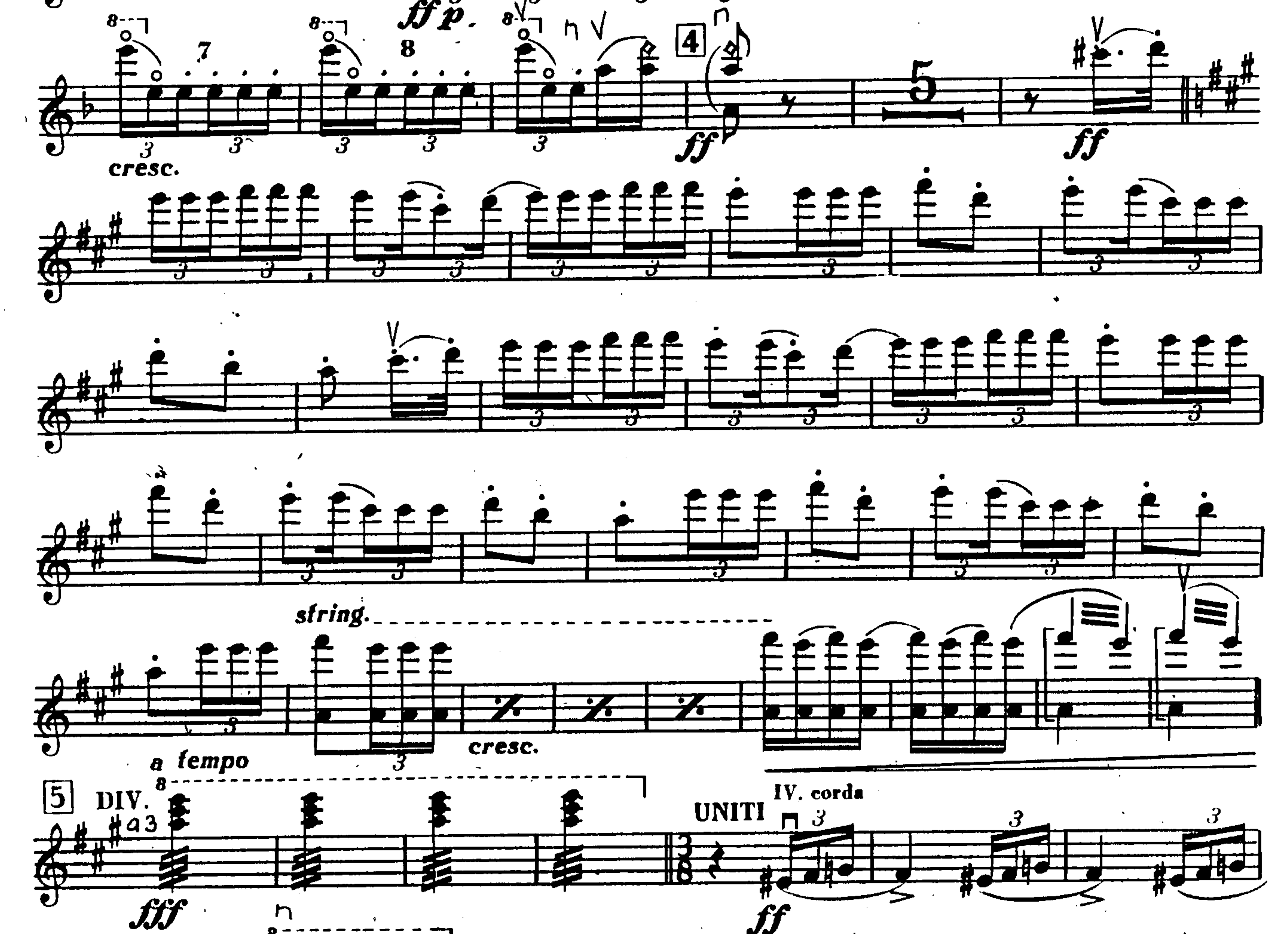 BRAHMS Symphony No. 4, mvt. 4 (mm. 33 – mm. 64)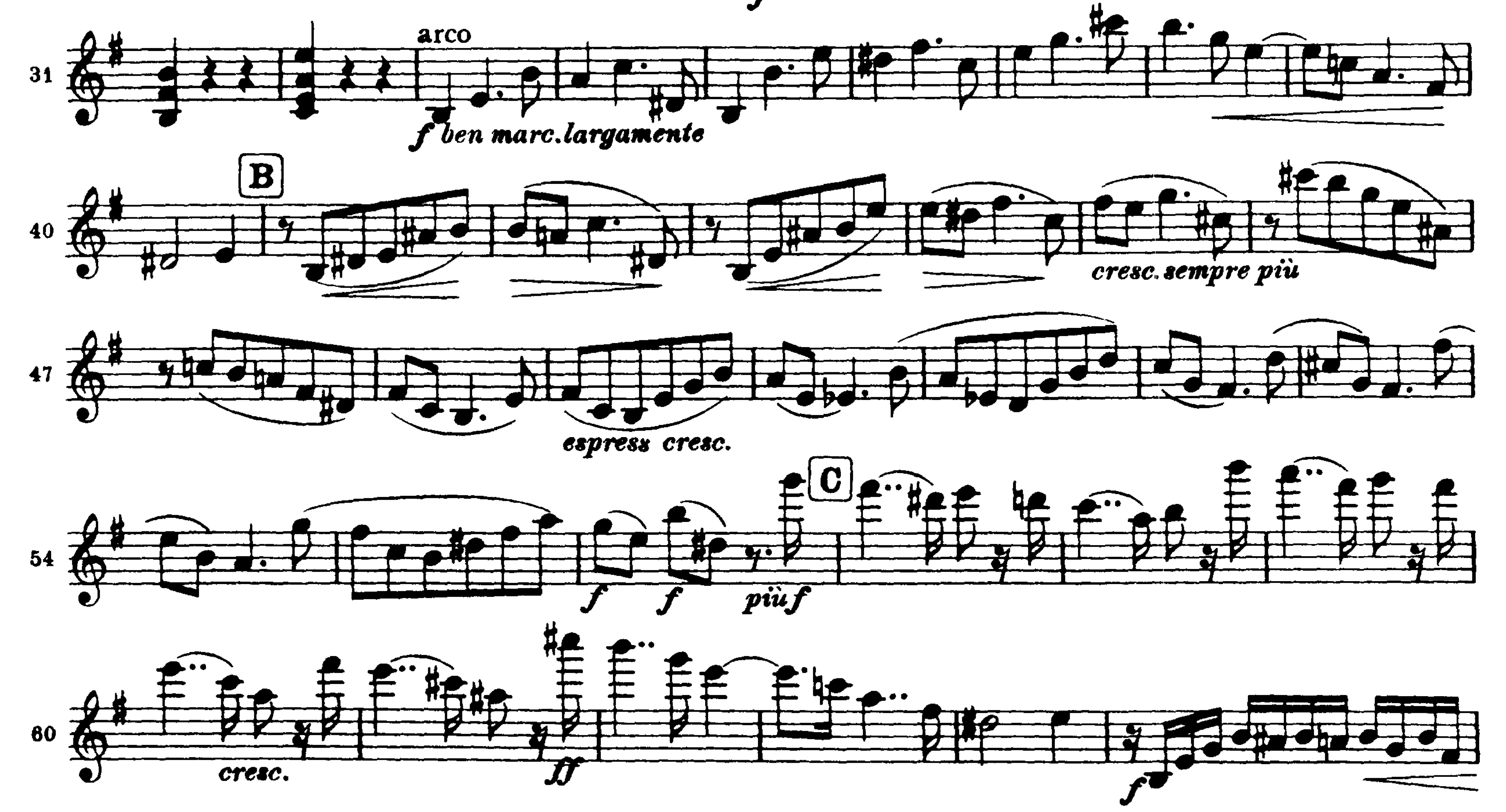 MOZART Symphony No. 39, mvt. 2 (mm. 1 – mm. 27)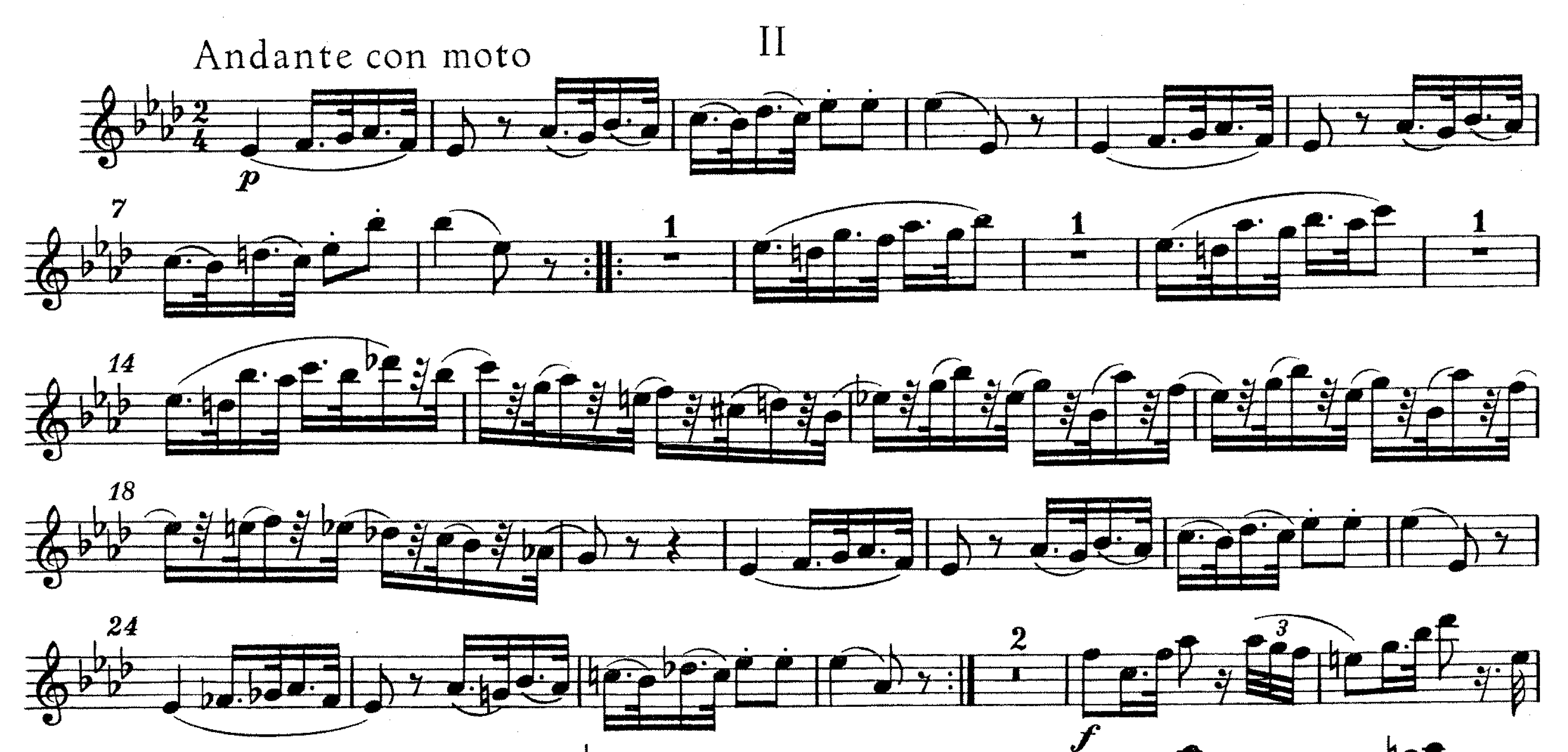 MOZART Symphony No. 39, mvt. 4 (mm. 1 – mm. 41)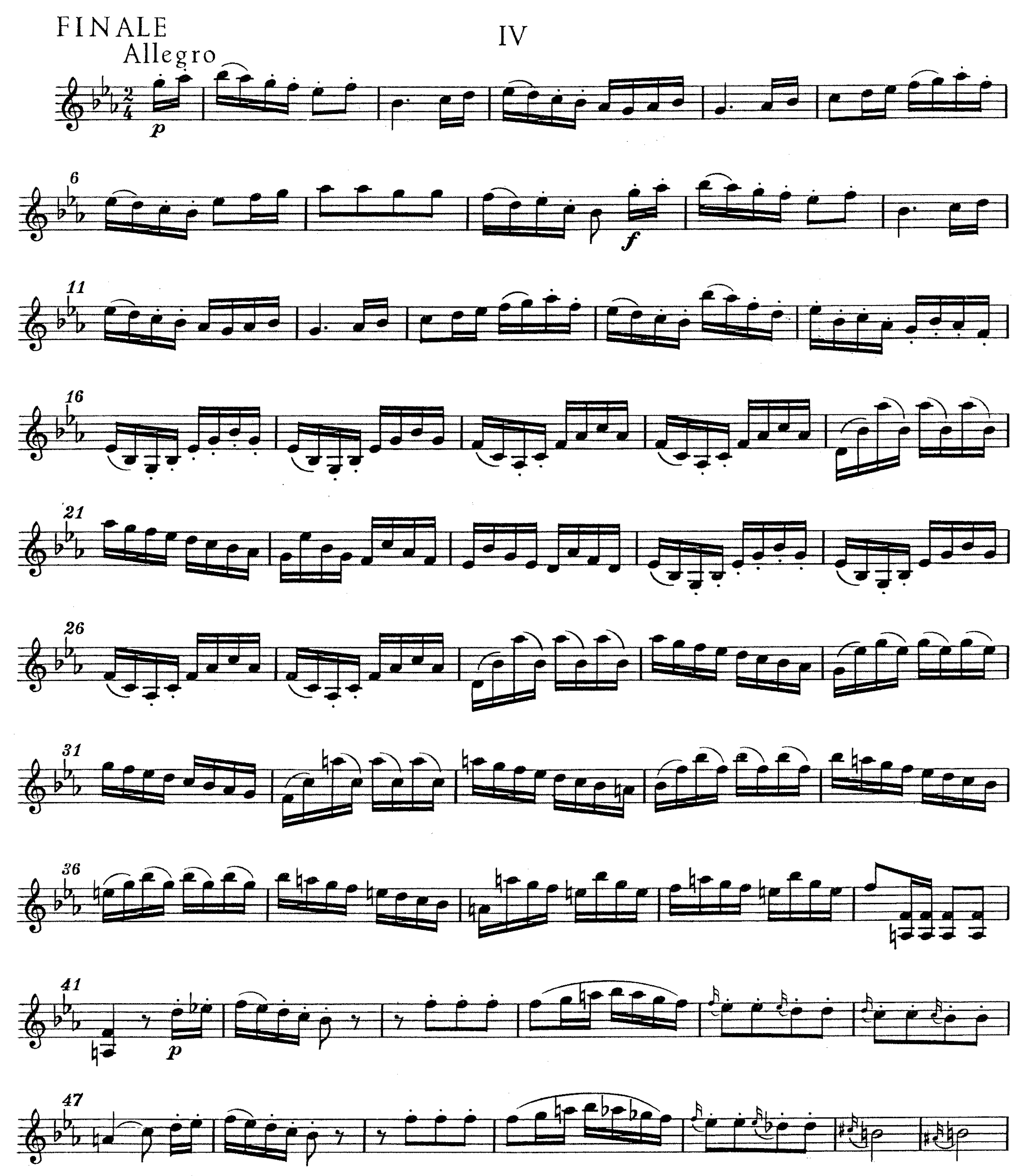 ROSSINI Overture to William Tell (mm. 316 – downbeat of mm. 351)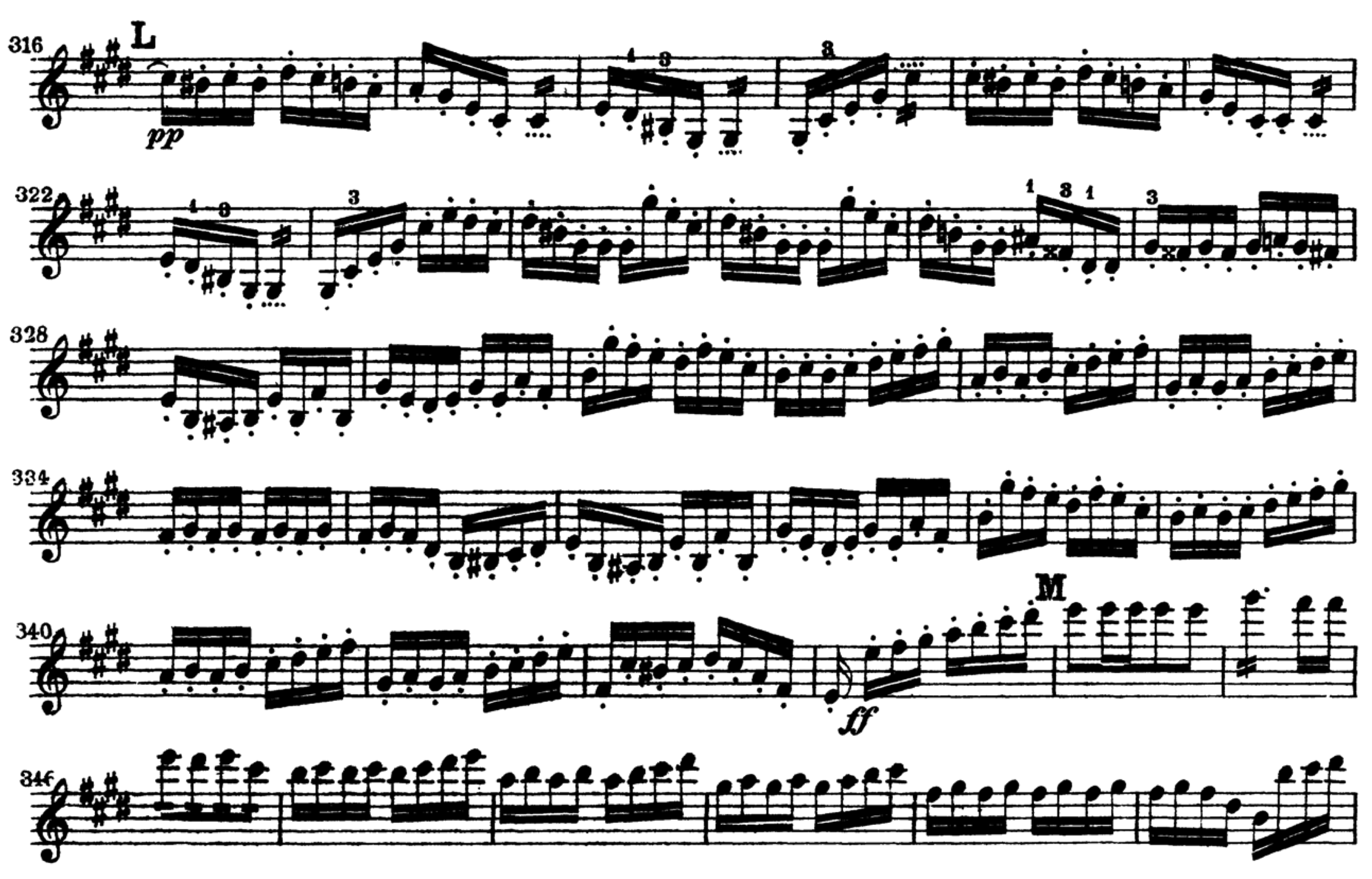 BEETHOVEN Symphony No. 3, mvt. 3  (mm. 1 – mm. 127, no repeat)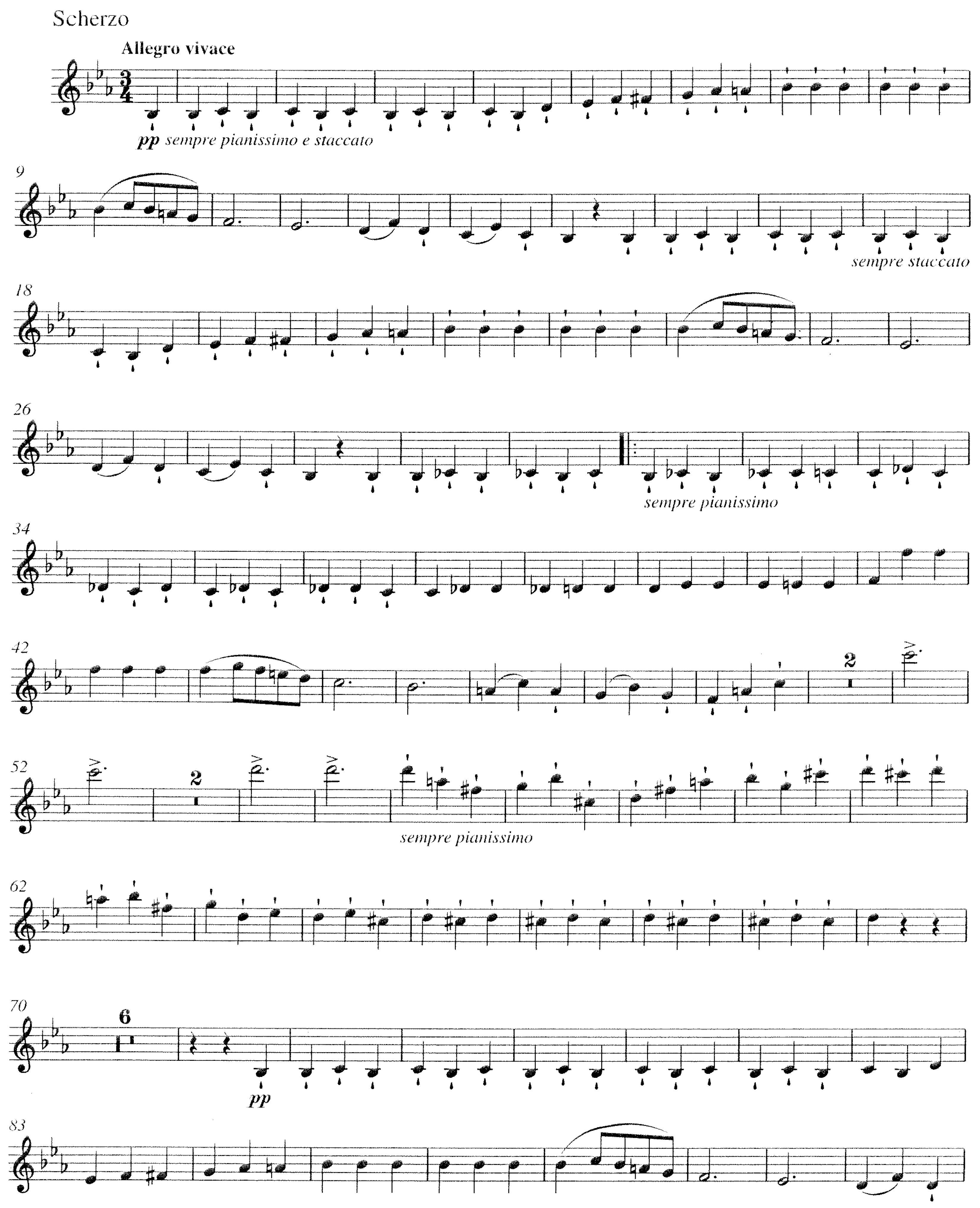 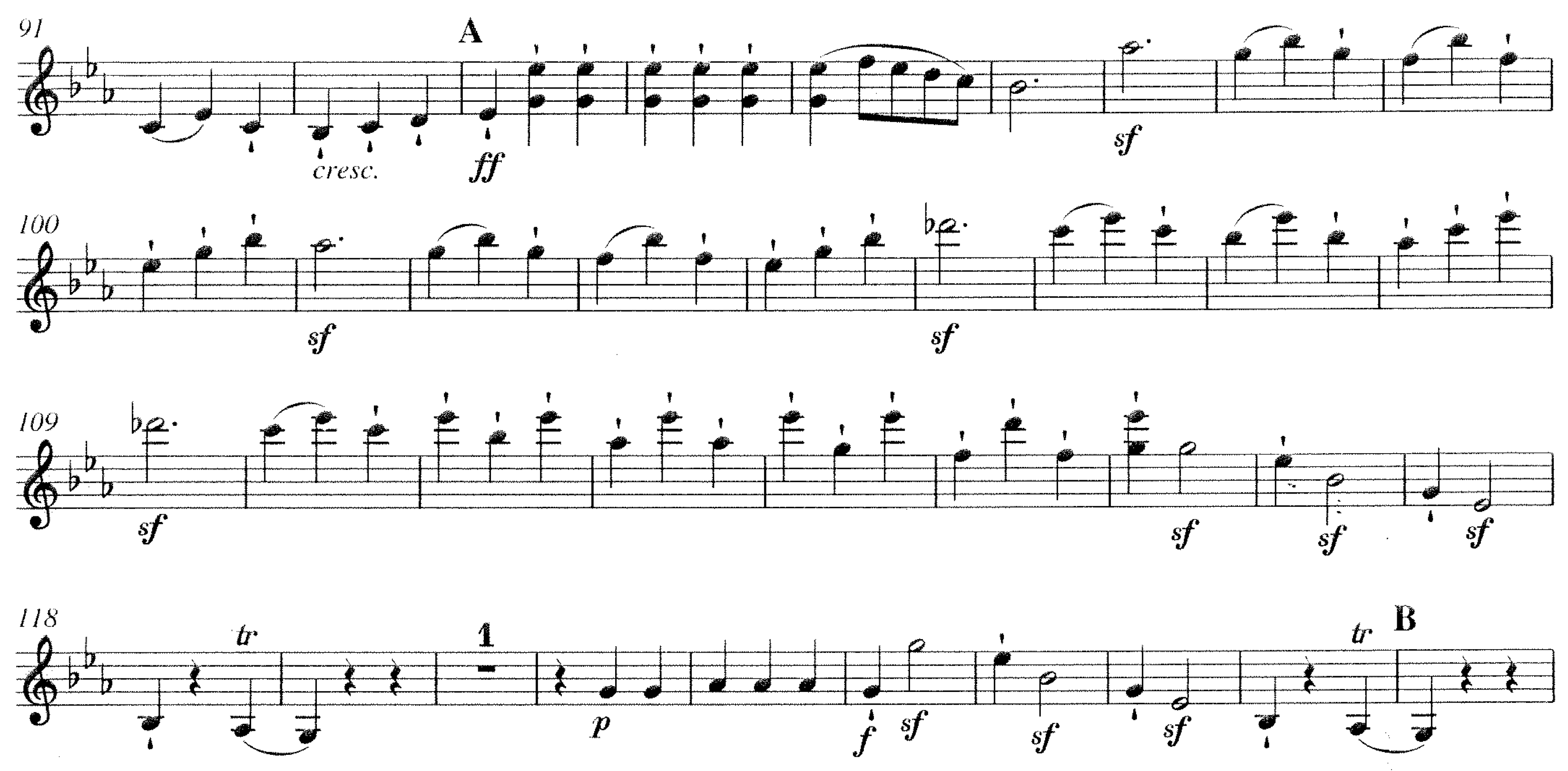 